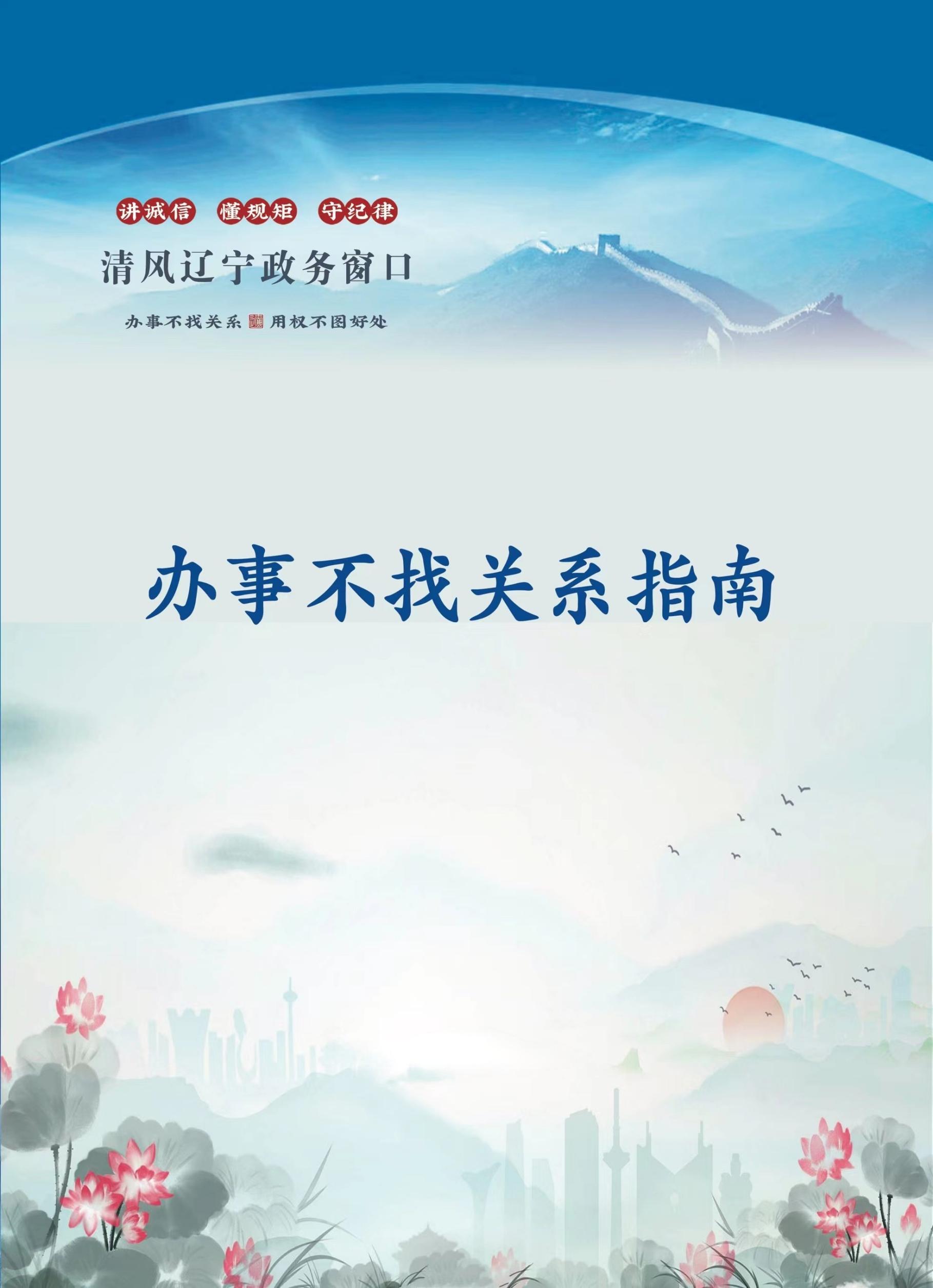 目     录退役军人事务局权力事项清单..............................2 办事不找关系路径........................................3 市退役军人事务局属地办事单位信息........................4 合规办事业务指南........................................5违规禁止事项清单........................................6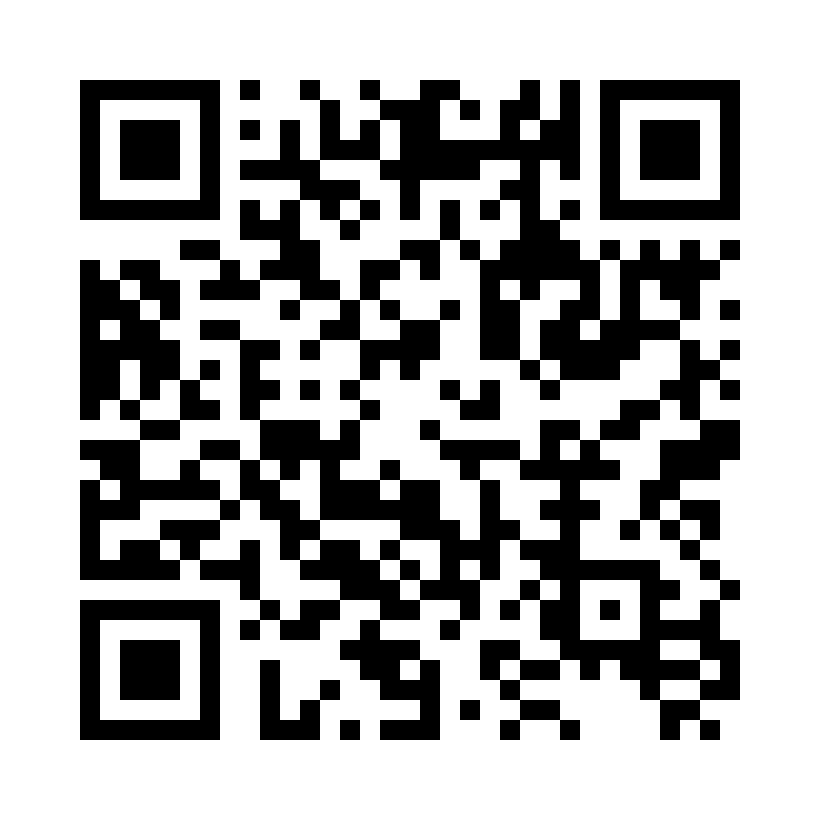 权力事项清单办事不找关系路径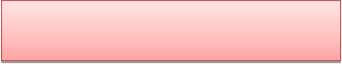 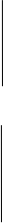 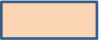 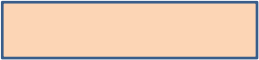 海城市退役军人事务局属地办事单位信息合规办事业务指南一、农村籍60周岁以上退役士兵老年生活补助的发放1. 农村籍60周岁以上退役士兵老年生活补助的发放1.1 需提供要件农村籍退役士兵到60周岁前一个月提供，纸质申请材料采用 A4 纸，手写材料应当字迹工整、清晰，复印件申请人均应签字、复印清晰、大小与原件相符。1.2 办理路径窗口办：海城政务服务中心退役军人事务局综合窗口网上办：辽宁政务服务网：https://www.lnzwfw.gov.cn/bmfw/海城市退役军人事务局属地办事单位信息                            农村籍60周岁以上退役士兵老年生活补助的发放办理流程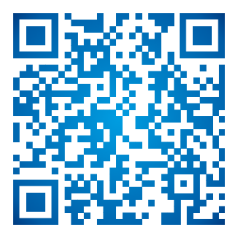 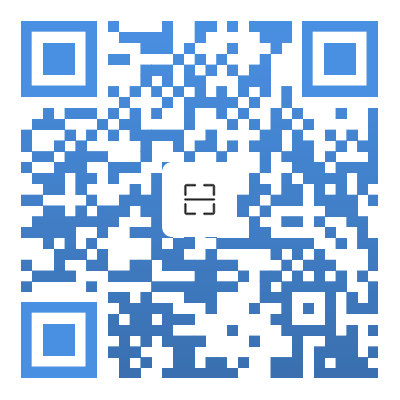 1.3 办理时限：资料齐全的，即受即理。1.4 温馨提示：为保障您便捷快速办理此项业务，建议您 真实、准确提交申报材料所需全部要件。因申报材料不全或有误造成补正的，补正时间不计入办理时限。如有问题请拨打市退役军人事务局或属地退役军人事务部门联系电话。违规禁办事项清单事项类别序号事 项页码操作流程部分农村籍退役士兵老年生活补助的发放1部分农村籍退役士兵老年生活补助的发放1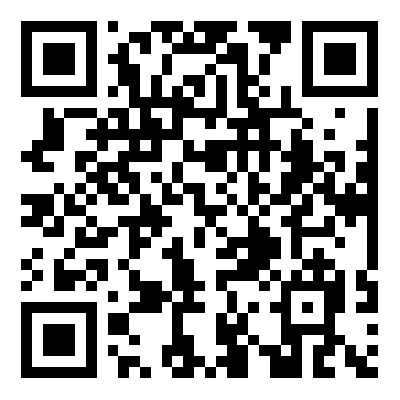 序号机构名称地址联系电话1市退役军人事务局海城市黄河路4号（二楼）0412-31306772市退役军人事务服务中心海城市黄河路4号（一楼）0412-31306803海洲街道退役军人服务站海城市合力路11号楼0412-31112954兴海街道退役军人服务站海城市光明路与站东街交叉口西北180米0412-33130375兴海二办（原验军街道）退役军人服务站：海城市淮河路174号138980509936响堂街道退役军人服务站海城市同泽路229-37号0412-36233007东四街道退役军人服务站海城市东四街道办事处0412-80550908东四方台街道退役军人服务站海城市东四方台街道办事处东四方台村37号0412-35703909腾鳌镇退役军人服务站海城市温泉管理区（101省道）0412-831175610孤山镇退役军人服务站海城市瓦线与大盘线交叉口东300米0412-374097411岔沟镇退役军人服务站海城市大盘线与钟李线交叉口西北360米0412-375501112接文镇退役军人服务站海城市析青线239号1394229265313析木镇退役军人服务站海城市析木镇政府1346492622614马风镇退役军人服务站海城市322省道马风镇人民政府0412-326403615牌楼镇退役军人服务站海城市312省道351号0412-376902716八里镇退役军人服务站海城市八里镇政府1号楼1单元0412-324820017毛祁镇退役军人服务站海城市毛祁镇南毛祁一组1号1594220546118英落镇退役军人服务站海城市钟李线海城市英落镇人民政府0412-317601119感王镇退役军人服务站海城市感王镇人民政府金辉南路9号0412-387002120西柳镇退役军人服务站海城市西柳镇人民政府一楼114房间0412-385749121王石镇退役军人服务站海城市海什线王石镇人民政府一楼0412-325890922中小镇退役军人服务站海城市中小镇中小小学东北侧110米0412-386101623南台镇退役军人服务站海城市南台镇新昌大街南台镇人民政府0412-351505224耿庄镇退役军人服务站海城市沈阳农业大学海城校区东北侧240米0412-359050625牛庄镇退役军人服务站海城市牛庄镇东方红路49号牛庄镇人民政府0412-366001926西四镇退役军人服务站海城市312省道西四镇人民政府0412-367150027望台镇退役军人服务站海城市望台镇101省道望台镇政府0412-368502728温香镇退役军人服务站海城市温乡镇达连村温乡人民政府0412-365208829高坨镇退役军人服务站海城市牛高线（海城市高坨初级中学北侧约50米）0412-3641469材料名称要求原件份数复印件份数纸质/电子版退伍证或退伍军人登记表原件在受理时核 查后退还申请人13纸质报名身份证原件在受理时核 查后退还申请人13纸质户口本原件在受理时核 查后退还申请人13纸质禁办事项禁办情形违规办理部分农村籍退役士兵老年生活补助的发放1.纸质申请材料采用A4纸，手写材料应当字迹工整、清晰，复印件清晰、大小与原件相符。2.身份证、户口本、退伍证或退伍登记表姓名用字不一致的，应到村委会（社区）和镇（街道）出具是同一人的证明并加盖公章；3.退伍证和退伍登记表丢失的人员，可以查询退役军人台账或电话咨询相关退役军人服务站。禁办事项存在禁办情形中的一种即禁止办理禁办事项存在禁办情形中的一种即禁止办理